Лабораторная работа № 3ОБРАБОТКА ОДНОМЕРНЫХ МАССИВОВЦель работы: 1. Получить практические навыки по заполнению одномерного массива и выводу элементов на рабочий лист Еxcel.2. Освоить базовые алгоритмы обработки элементов одномерного массива.Задание 1: создать программу обработки одномерного массива, состоящего из 10 элементов. Варианты задания приведены в табл. 1. Исходные данные и результаты расчета разместить на рабочем листе рабочей книги Excel.Варианты заданийТаблица 1Пример выполнения варианта 20Формула для нахождения среднего арифметического имеет видSR = S / Nгде 	S – сумма элементов массиваN – количество элементов массиваИсходные данные и результаты представлены на рабочем листе «Среднее арифметическое» рабочей книги Excel  (рис. 1).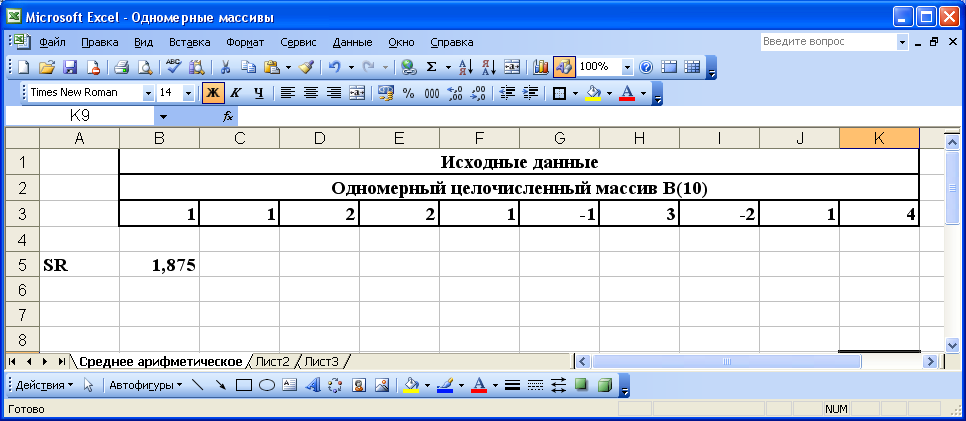 Рис. 1. Исходные данные и результаты решенияТекст программы:Sub pol()Const n = 10 ‘количество элементов массиваDim B(1 To n) As IntegerDim S, SR, kol As Single‘ Оператор делает активным лист “Среднее арифметическое” рабочей‘ книги ExcelSheets("Среднее арифметическое").Activate‘ Ввод элементов массива с рабочего листа ExcelFor I = 1 To nB(I) = Cells(3,  I + 1)Next IS = 0 ‘ начальное значение суммыkol = 0 ‘ количество положительных элементовFor I = 1 To nIf B(I) > 0 Then    S = S + B(I)    kol = kol + 1End IfNext IIf kol = 0 Then    MsgBox(“Положительных элементов НЕТ”)Else    SR = S / kol    Cells(5, 1) = “SR”    Cells(5, 2) = SREnd IfEnd SubЗадание 2. создать программу обработки одномерного массива, состоящего из 10 элементов. Ввод массива осуществить с помощью процедуры InputBox, варианты обработки выбрать с помощью элемента управления  CheckBox. Варианты задания приведены в табл. 2.  	Таблица 2Пример выполнения варианта 10Создать пользовательскую форму Обработка одномерных массивов (рис.2).Поместить на форму элементы управления Label1, Textbox1 (установить значения свойств  Multiline=True, ScrollBars=2-fmScrollbarsVertical), Frame1, CheckBox1, CheckBox2, CheckBox3 (установить значение свойства  WordWrap=True), TextBox2, TextBox3, TextBox4, CommandButton1, CommandButton2, CommandButton3.Ввести программный код.Объявить массив А, переменные n – размер массива и  i – параметр цикла как глобальные. Для этого записать строкиDim A(9) As Integer            Dim n, i As Integerдо первой процедуры.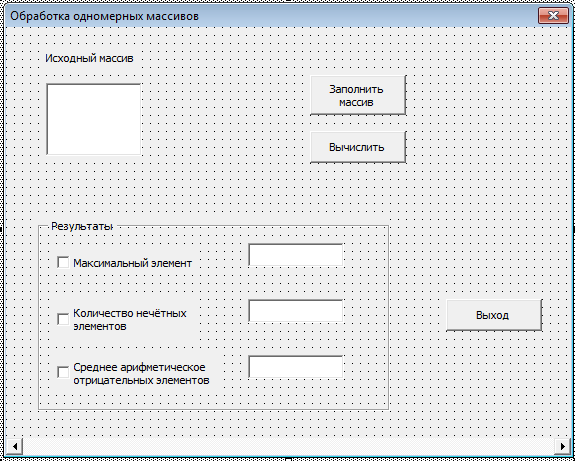 Рис. 2. Пользовательская форма к заданию 2Текст программы:Dim A(9) As IntegerDim n, i As IntegerPrivate Sub CommandButton1_Click()Dim k As Stringn = 9TextBox1.Text = ""For  i = 0 To nk = InputBox("Ввести " + CStr(i + 1) + " элемент")A(i) = Val(k)TextBox1.Text = TextBox1.Text + " " + CStr(A(i)) + vbCrLfNext iEnd SubPrivate Sub CommandButton2_Click()Dim max, p, r, s As IntegerDim sred As SingleIf CheckBox1.Value = True Thenmax = 0For  i = 1 To n    If A(i) > A(max) Then max = iNext iTextBox2.Text = CStr(A(max))End IfIf CheckBox2.Value = True Thenp = 0For i = 0 To n    If A(i) Mod 2 <> 0 Then p = p + 1Next iTextBox3.Text = CStr(p)End IfIf CheckBox3.Value = True Thens = 0r = 0For  i = 0 To n    If A(i) < 0 Then                s = s + A(i)                r = r + 1    End If    Next i    If r = 0 Then            MsgBox ("Нет отрицательных элементов")            CommandButton1.SetFocus            Else            sred = s / r          TextBox4.Text = CStr(sred)End IfEnd IfEnd SubPrivate Sub CommandButton3_Click()EndEnd Sub№Задание1В одномерном массиве С(17) найти произведение (PR) элементов с четными индексами.2Найти максимальный положительный элемент массива А и определить его индекс.3Найти среднее арифметическое максимального и минимального элементов массива А.4Найти среднее арифметическое отрицательных элементов массива А.5Найти минимальный положительный элемент массива А и определить его индекс.6Определить число положительных элементов массива А и их индексы.7Написать программу определения: каких элементов больше в массиве А – положительных или отрицательных?8Найти сумму квадратов и квадрат суммы элементов массива А.9Найти среднее арифметическое положительных элементов массива А с четными индексами.10Найти максимальный отрицательный элемент массива А и определить его индекс.11Найти среднее арифметическое отрицательных элементов массива А с нечетными индексами.12В одномерном массиве А(10) найти разность между максимальным (max) и минимальным (min) элементами и произведение (pr_pol) положительных элементов.13В одномерном массиве А(15) найти среднее арифметическое положительных элементов (SR) и произведение отрицательных элементов (pr_otr).14В одномерном массиве А(30) найти среднее арифметическое абсолютных значений отрицательных элементов с нечетными номерами (SR).15В одномерном массиве С(17) найти количество (kol) элементов, равных 5.16В одномерном массиве Z(15) найти сумму (S) и произведение (PR) элементов, которые больше 0 и меньше 21.17В одномерном массиве С(17) найти количество (kol) элементов с нечетными индексами, которые меньше последнего элемента.18В одномерном массиве Z(15) найти сумму (S) и среднее арифметическое  (SR) элементов, которые больше 0 и меньше 15.19В одномерном массиве С(17) найти количество (kol) элементов с четными индексами, которые больше последнего элемента.20В одномерном массиве В(10) найти среднее арифметическое положительных элементов массива.№Задание1В массиве С(5) вычислить по выбору: среднее арифметическое всех элементов, среднее геометрическое всех элементов, среднее гармоническое всех элементов.2Для массива С(5) вычислить нормы по формулам: max-норма , l-норма ,евклидова норма .3В массиве А(10)  вычислить по выбору: количество элементов, превышающих среднее арифметическое всех элементов, сумму элементов, значения которых попадают в диапазон от 5 до 10, второй по величине минимальный элемент.4В целочисленном массиве В(5) вычислить по выбору: сумму квадратов чётных элементов, среднее арифметическое элементов, расположенных до максимального элемента массива, произведение элементов, кратных 3.  5Для выборки из 10 элементов найти по выбору оценки математического ожидания, исправленной выборочной дисперсии, справленного среднеквадратического отклонения.6Ввести данные о количестве осадков (в мм) за каждый месяц 2011 года. Найти по выбору: среднее количество осадков за год, самый дождливый (снежный месяц года, самый засушливый месяц весны.7В массиве А(10)  вычислить по выбору: разность между отрицательными и положительными элементами, среднее арифметическое максимального и минимального элемента, количество отрицательных элементов.8В целочисленном массиве А(10) вычислить по выбору: число элементов, кратное 5, среднее арифметическое элементов с индексами от 5 до 8 включительно, сумму элементов до первого отрицательного.9Ввести целочисленный массив А(10), содержащий двузначные числа. Найти по выбору: количество элементов, содержащих цифру 9, сумму цифр третьего элемента, произведение всех чётных элементов.10В целочисленном массиве А(10) вычислить по выбору: максимальный элемент, количество нечётных элементов и среднее арифметическое положительных элементов. 